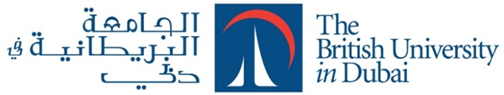 GRADUATE CLEARANCE FORM*To be used only by students who have completed all academic requirements for their respective programmes. Students who do not complete this form will not be issued the official Graduation Certificate and Transcripts. PLEASE DO NOT SKIP THIS PROCESS.Students must submit an approved soft copy of their research workStudents must  obtain clearance from the following offices:Students must complete the following tasks:Kindly return the completed form to Student Servicescc: student fileStudent nameStudent ID numberProgrammeDate  Student declarationThis is to confirm that I have read and understand the following statements before consulting my supervisor. Please check appropriately.                  I have consulted the Guide to Presenting Final Research Work and completed all                     necessary changes in accordance with the University standard format for repository.                  I have submitted by email the soft copy of my final research work to my 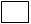                     Dissertation Supervisor/Director of Studies/Module Coordinator and to the University Library.                    The Arabic translations has been checked by my supervisor/DoS.                    For non-Arab speakers, check with your supervisor/DoS for support within the Faculty. Indicate                     his/her name: _____________________________                  For MBA students only – Kindly sign below and proceed to Section C.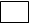 This is to confirm that I have read and understand the following statements before consulting my supervisor. Please check appropriately.                  I have consulted the Guide to Presenting Final Research Work and completed all                     necessary changes in accordance with the University standard format for repository.                  I have submitted by email the soft copy of my final research work to my                     Dissertation Supervisor/Director of Studies/Module Coordinator and to the University Library.                    The Arabic translations has been checked by my supervisor/DoS.                    For non-Arab speakers, check with your supervisor/DoS for support within the Faculty. Indicate                     his/her name: _____________________________                  For MBA students only – Kindly sign below and proceed to Section C.This is to confirm that I have read and understand the following statements before consulting my supervisor. Please check appropriately.                  I have consulted the Guide to Presenting Final Research Work and completed all                     necessary changes in accordance with the University standard format for repository.                  I have submitted by email the soft copy of my final research work to my                     Dissertation Supervisor/Director of Studies/Module Coordinator and to the University Library.                    The Arabic translations has been checked by my supervisor/DoS.                    For non-Arab speakers, check with your supervisor/DoS for support within the Faculty. Indicate                     his/her name: _____________________________                  For MBA students only – Kindly sign below and proceed to Section C.This is to confirm that I have read and understand the following statements before consulting my supervisor. Please check appropriately.                  I have consulted the Guide to Presenting Final Research Work and completed all                     necessary changes in accordance with the University standard format for repository.                  I have submitted by email the soft copy of my final research work to my                     Dissertation Supervisor/Director of Studies/Module Coordinator and to the University Library.                    The Arabic translations has been checked by my supervisor/DoS.                    For non-Arab speakers, check with your supervisor/DoS for support within the Faculty. Indicate                     his/her name: _____________________________                  For MBA students only – Kindly sign below and proceed to Section C.This is to confirm that I have read and understand the following statements before consulting my supervisor. Please check appropriately.                  I have consulted the Guide to Presenting Final Research Work and completed all                     necessary changes in accordance with the University standard format for repository.                  I have submitted by email the soft copy of my final research work to my                     Dissertation Supervisor/Director of Studies/Module Coordinator and to the University Library.                    The Arabic translations has been checked by my supervisor/DoS.                    For non-Arab speakers, check with your supervisor/DoS for support within the Faculty. Indicate                     his/her name: _____________________________                  For MBA students only – Kindly sign below and proceed to Section C.Student signatureDateDateDateStudents must consult their supervisor to complete this part in personStudents must consult their supervisor to complete this part in personStudents must consult their supervisor to complete this part in personStudents must consult their supervisor to complete this part in personStudents must consult their supervisor to complete this part in personStudents must consult their supervisor to complete this part in personStudents must consult their supervisor to complete this part in personDirector of Studies (DoS)/Dissertation Supervisor             The final copy of the research work has                 passed examination and is approved by               the supervisor for repository in the                  University Library.            The final copy of the research work has                 passed examination and is approved by               the supervisor for repository in the                  University Library.Remarks (if any):Remarks (if any):Remarks (if any):Name of DoS/SupervisorSignatureSignatureDateProject route              The final copy of the research work has                 passed examination and is approved by               the supervisor for repository in the                  University Library.To submit hard copy     (   ) Yes              (   ) No                 The final copy of the research work has                 passed examination and is approved by               the supervisor for repository in the                  University Library.To submit hard copy     (   ) Yes              (   ) No   Remarks (if any):Remarks (if any):Remarks (if any):Module CoordinatorSignatureSignatureDateAccountsFees cleared   (   ) Yes    (   ) NoPrinting and binding payment   (   )   Yes    (   ) NoNumber of copies ________Authorised signatureLibrary(   ) Cleared       (   )   Not clearedAuthorised signatureLaboratory (For PhD ASBE, EM, PPM and SDBE students only)(   ) Cleared    (   )   Not Cleared    (   ) Not ApplicableAuthorised signatureDoctoral Training Centre (For Master’s students ONLY )(   ) Cleared    (   )   Not cleared    (   ) Not ApplicableAuthorised signaturePhD presentation(For PhD students only)(   ) Cleared    (   )   Not cleared    Authorised signatureGraduate Exit SurveyPlease write the response reference number once completed: _________________Authorised signatureCertificate number:(   ) Original certificate      (   ) Original transcripts     (   ) Request duplicate copy – this may incur a charge and will be marked as ‘Copy’Processed byDateReceived byDate